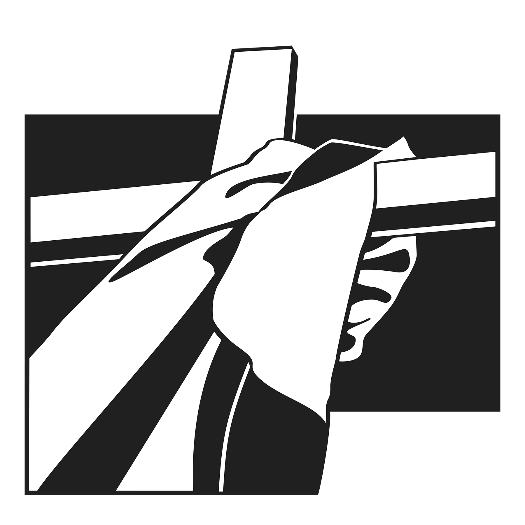 LentenMidweekFour Significant Days …a SeriesAS WE GATHERAs we journey through this Lenten season and the days of Holy Week, we find Jesus teaching and being asked various questions. Upon being asked which commandment is the greatest, Jesus says to love—with love for God and love for one’s neighbor. We may find we are lacking in either of these commands to love. Let us find hope in the reality that because Christ first loved us, we are empowered to love others.Psalm 42OPENING SENTENCES Psalm 51:51, 70:1Leader:	O Lord, open my lips,People:	and my mouth will declare Your praise.Leader:	Make haste, O God, to deliver me;People:	make haste to help me, O Lord. Glory be to the Father and to the Son and to the Holy Spirit; as it was in the beginning, is now, and will be forever. Amen. Praise to You, O Christ, Lamb of our salvation.HYMN “On My Heart Imprint Your Image” (LSB 422)On my heart imprint Your image, blessed Jesus, King of grace,that life’s riches, cares and pleasures never may Your work erase;let the clear inscription be: Jesus, crucified for me,is my life, my hope’s foundation, and my glory and salvation!READING Deuteronomy 6:4-9Reader:   O Lord, have mercy on us.People:   Thanks be to God.READING Galatians 5:13-23Reader:   O Lord, have mercy on us.People:   Thanks be to God.READING Mark 12:28-37Reader:   O Lord, have mercy on us.People:   Thanks be to God.RESPONSORYLeader:	Deliver me, O Lord, my God, for You are the God of my salvation.People:	Rescue me from my enemies, protect me from those who rise against me.Leader:	In You, O Lord, do I put my trust, leave me not, O Lord, my God.People:	Rescue me from my enemies, protect me from those who rise against me.Leader:	Deliver me, O Lord, my God, for You are the God of my salvation.People:	Rescue me from my enemies, protect me from those who rise against me.HYMN “Lord, Whose Love through Humble Service” (LSB 848)Lord, whose love through humble service bore the weight of human need,Who upon the cross, forsaken, offered mercy’s perfect deed,we, Your servants, bring the worship not of voice alone, but heart,consecrating to Your purpose ev’ry gift that You impart.Still Your children wander homeless; still the hungry cry for bread;still the captives long for freedom; still in grief we mourn our dead.As, O Lord, Your deep compassion healed the sick and freed the soul,use the love Your Spirit kindles still to save and make us whole.As we worship, grant us vision, till Your love’s revealing lightin its height and depth and greatness, dawns upon our quickened sight,making known the needs and burdens Your compassion bids us bear,stirring us to tireless striving, Your abundant life to share.Called by worship to Your service, forth in Your dear name we go,to the child, the youth, the aged, love in living deeds to show;hope and health, goodwill and comfort, counsel, aid, and peace we give,that Your servants, Lord, in freedom may Your mercy know and live.SERMON “Significant Questions—Tuesday of Holy Week”CANTICLE “My Soul Rejoices” (LSB 933)My soul rejoices, my spirit voices—sing the greatness of the Lord!For God my Savior has shown me favor—sing the greatness of the Lord!With praise and blessing, join in confessingGod, who is solely mighty and holy—O sing the greatness of God the Lord!His mercy surely shall rest securely on all who fear Him,love and revere Him—O sing the greatness of God the Lord!His arm now baring, His strength declaring—sing the greatness of the Lord!The proud He scatters, their rule He shatters—sing the greatness of the Lord!Oppression halted; the meek exalted.Full are the hungry; empty, the wealthy—O sing the greatness of God the Lord!Here is the token all that was spoken to Abr’ham’s offspringGod is fulfilling—O sing the greatness of God the Lord!PRAYERSLeader:	Lord, have mercy;People:	Christ, have mercy; Lord, have mercy. Our Father who art in heaven, hallowed be Thy name, Thy kingdom come, Thy will be done on earth as it is in Heaven; give us this day our daily bread; and forgive us our trespasses as we forgive those who trespass against us; and lead us not into temptation, but deliver us from evil. For Thine is the kingdom and the power and the glory forever and ever. Amen.Leader:	O Lord, hear my prayer.People:	And let my cry come to You.Leader:	Almighty and everlasting God, grant us by Your grace so to pass through this holy time of our Lord’s passion that we may obtain the forgiveness of our sins; through Jesus Christ, Your Son, our Lord, who lives and reigns with You and the Holy Spirit, one God, now and forever.People:	Amen.Leader:	O God, You have commanded us to love You with all our heart, soul, mind, and strength; and to love our neighbors as ourselves. Strengthen us by Your own redeeming love that we might reflect Your steadfast love to the world; through Jesus Christ, Your Son, our Lord, who lives and reigns with You and the Holy Spirit, one God, now and forever.People:	Amen.Leader:	O God, from whom come all holy desires, all good counsels, and all just works, give to us, Your servants, that peace which the world cannot give, that our hearts may be set to obey Your commandments and also that we, being defended from the fear of our enemies, may live in peace and quietness; through Jesus Christ, Your Son, our Lord, who lives and reigns with You and the Holy Spirit, one God, now and forever.People:	Amen.BENEDICAMUSLeader:	Let us bless the Lord.People:	Thanks be to God.BENEDICTIONLeader:	The grace of our Lord Jesus Christ and the love of God and the communion of the Holy Spirit be with us all.People:	Amen.HYMN “When I Survey the Wondrous Cross” (LSB 425)When I survey the wondrous cross on which the Prince of Glory died,my richest gain I count but loss and pour contempt on all my pride.Forbid it, Lord, that I should boast save in the death of Christ, my God;all the vain things that charm me most, I sacrifice them to His blood.See, from His head, His hands, His feet sorrow and love flow mingled down!Did e’er such love and sorrow meet or thorns compose so rich a crown?Were the whole realm of nature mine, that were a tribute far too small;love so amazing, so divine, demands my soul, my life, my all!FAITH LUTHERAN CHURCHRev. Curt Hoover, Rev. Alebachew Teshome,Rev. Craig Fiebiger, Rev. Doug DeWitt2640 Buckner Road, Thompson’s Station, TN  37179, (615) 791-1880www.faithlutheran-tn.org                                All are welcome …                 … Christ is honored.